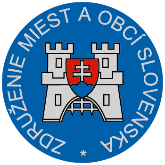 Materiál na rokovanie Hospodárskej a sociálnej rady SRdňa 19.8.2019    k bodu č. 20)Stanovisko k Správe o lesnom hospodárstve v Slovenskej republike za rok 2018 Všeobecne k návrhu:Správa o lesnom hospodárstve v  Slovenskej republike za rok 2018 obsahuje informácie o aktuálnom stave lesov a ich obhospodarovaní k 31.12.2018. Cieľom  správy je  poskytnúť  odbornej a  laickej verejnosti objektívny obraz  o výsledkoch  hospodárenia v lesoch. Správa analyzuje stav a vývoj lesného hospodárstva z  hľadiska  sociálnych,  environmentálnych  a  ekonomických aspektov rozvoja spoločnosti. V závere správy sú navrhnuté opatrenia  na zvýšenie efektívnosti manažmentu a ochrany lesov a  opatrenia  s   potenciálom   podpory   rozvoja   lesného  hospodárstva   v   prepojení na drevospracujúci priemysel.Pripomienky k návrhu:Predkladaná  správa   má  informatívny,  analytický  a  hodnotiaci  charakter, materiál poskytuje ucelený obraz o vývoji v lesnom hospodárstve na Slovensku za rok 2018.Záver:ZMOS berie Správu o lesnom hospodárstve v Slovenskej republike za rok 2018 na vedomie.Branislav Tréger predseda ZMOS